ห้องน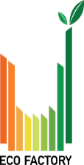 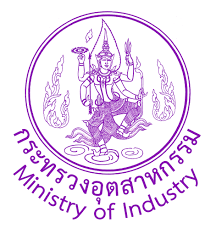 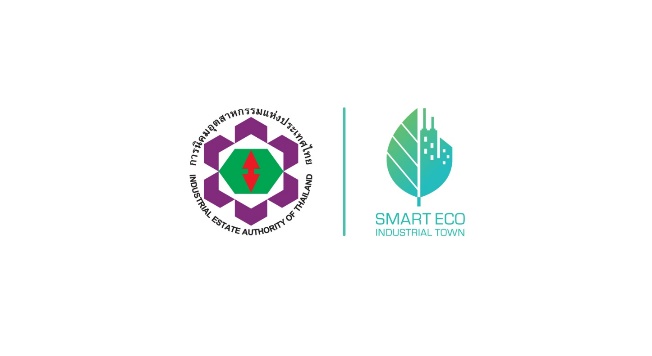 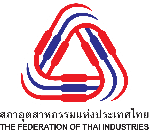 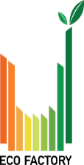 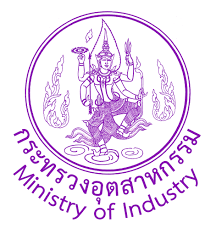 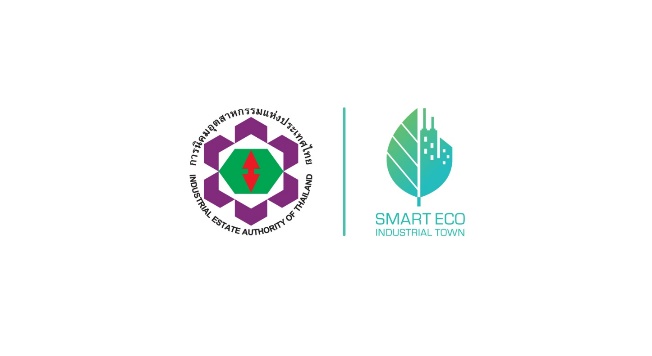 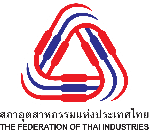 	การนิคมอุตสาหกรรมแห่งประเทศไทย ร่วมกับ สถาบันน้ำและสิ่งแวดล้อมเพื่อความยั่งยืน สภาอุตสาหกรรม
แห่งประเทศไทย (ส.อ.ท.) จัดงานสัมมนาวิชาการ ประจำปี 2563 “Eco Innovation  Forum 2020” ภายใต้แนวคิด นวัตกรรมการพัฒนาอุตสาหกรรมเชิงนิเวศ ในยุค New Normal โดยมีวัตถุประสงค์เพื่อส่งเสริมการพัฒนาเมืองอุตสาหกรรมเชิงนิเวศ ที่เข้ากับสถานการณ์การแพร่ระบาดของการแพร่ระบาดของโรคโควิด-19 ซึ่งภายในงานจะมีการสัมมนาให้ความรู้และแลกเปลี่ยนประสบการณ์ทั้งจากภาครัฐ ผู้ประกอบการ และสถาบันการศึกษา ผ่านการเสวนาและการแสดงนิทรรศการ ซึ่งในปีนี้จะมีการเสวนาผ่านระบบออนไลน์ มีรายละเอียดการจัดงาน ดังนี้1. กำหนดจัดงาน	ระหว่างวันที่ 24-25 กันยายน 25632. สถานที่		ศูนย์นิทรรศการและการประชุมไบเทค3. กลุ่มเป้าหมาย	ภาคเอกชน สถานประกอบการ หน่วยงานราชการและรัฐวิสาหกิจที่เกี่ยวข้อง นักวิชาการ 			สถาบันการศึกษา สื่อมวลชน และประชาชนทั่วไป ประมาณ 700 คน (รวม 2 วัน)4. รูปแบบการจัดงาน	การเสวนาหรือบรรยายโดยผู้เชี่ยวชาญ และการแสดงนิทรรศการโดยภาครัฐและบริษัทเอกชนห้องเวลาหัวข้อสัมมนาวันพฤหัสบดีที่ 24 กันยายน 2563วันพฤหัสบดีที่ 24 กันยายน 2563วันพฤหัสบดีที่ 24 กันยายน 2563วันพฤหัสบดีที่ 24 กันยายน 2563ห้องใหญ่09.00-12.00 น.พิธีเปิดและมอบนโยบาย 
โดย นายสุริยะ จึงรุ่งเรืองกิจ รัฐมนตรีว่าการกระทรวงอุตสาหกรรมเสวนา หรือ  Keynote Speaker “Smart Industry”มอบโล่เกียรติยศและใบประกาศเกียรติคุณ 1) นิคมอุตสาหกรรมเชิงนิเวศ 2)  นิคมอุตสาหกรรมเชิงนิเวศ 4.0โรงงานอุตสาหกรรม 4.0	 3) Eco Factory	เสวนา Smart Eco 4.0ห้อง 113.30-15.30 น.E - Learning Platform; E – licenseระบบรับรองแบบ E-License ของภาครัฐ (สมอ. กรอ. ฯลฯ)ห้อง 213.30-15.30 น.Smart Technology การจัดการน้ำวันศุกร์ที่ 25 กันยายน 2563วันศุกร์ที่ 25 กันยายน 2563วันศุกร์ที่ 25 กันยายน 2563วันศุกร์ที่ 25 กันยายน 2563ห้อง 109.00-12.00 น.กฎหมายและระบบการรับรองในรูปแบบออนไลน์Self Declareการติดตั้งเครื่องมือหรืออุปกรณ์พิเศษเพื่อตรวจสอบคุณภาพอากาศจากปล่องแบบอัตโนมัติ (CEMs)  ห้อง 113.30-15.30 น.****ห้อง 209.00-12.00 น.นวัตกรรมใหม่จากวัสดุที่ไม่ใช้แล้ว โดยเทคโนโลยีที่สะอาด 3Rตัวอย่างนวัตกรรมใหม่ฯ จากสถานประกอบการที่ประสบความสำเร็จห้อง 213.30-15.30 น.นวัตกรรมใหม่จากวัสดุที่ไม่ใช้แล้ว โดยเทคโนโลยีที่สะอาด 3Rเสวนา ****ห้อง 309.00-15.30 น.การประชุมวิชาการและการนำเสนอผลงานทางวิศวกรรม นวัตกรรม และการจัดการอุตสาหกรรมอย่างยั่งยืน ครั้งที่ 8